PROGRAM COMPONENT (Group B) OR NON-SUBSTANTIVE REQUEST FORM (Fill out this form if you have a program component change as defined by Board Policy III.G.d.)Select the box or boxes that describe your request:Required information for all selections: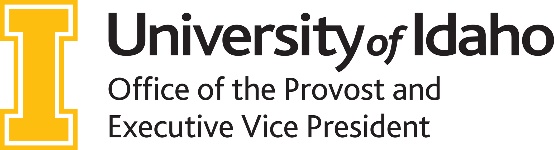 New program components and certificates – Fill out this section if you selected #1 or #2 aboveModifications/Name Changes/CIP Code Changes – Fill out this section if you selected #3 or #6 aboveDiscontinuation – Fill out this section if you selected #4 or #5 aboveSignatures – Required for all selections:New component (option, minor, emphasis, concentration or specialization)5. Discontinuation of a certificate (30 credits or less)New certificate (30 credits or less)6. CIP Code changeChange to program name or title, degree, department, division, college or center7. Other, please describe:Discontinuation of a component (option, minor, emphasis, concentration or specialization)Dept Chair Name:Email:Email:Email:Email:Department/Unit:College:Current Program Name:GraduateUndergraduateGraduateUndergraduateGraduateUndergraduateGraduateUndergraduateGraduateUndergraduateCurrent Program Name:GraduateUndergraduateGraduateUndergraduateGraduateUndergraduateGraduateUndergraduateGraduateUndergraduateCurrent program credits:Primary Point of Contact (if different from above): Email:Email:Email:Email:Briefly describe the change you are requesting:CIP Code:New (list requested code): New (list requested code): New (list requested code): Existing (list the current code): Existing (list the current code): What is the financial impact of the requested change: Greater than $250,000 per FY;Greater than $250,000 per FY;Greater than $250,000 per FY;Less than $250,000 per FY;Less than $250,000 per FY;Describe the financial impact:Implementation/effective date of change or new component:Can 50% or more of the curricular requirements of this program be completed via online or distance delivery?YesYesYesYesYesNoIf yes can 100% of the curricular requirements of this program be completed via online or distance delivery?YesYesYesYesYesNoPlease write the geographical location that this program will be offered: Name of new component or certificate:Number of credits:Describe proposed new program component or certificate to include overview of program and credit requirements: Are there curriculum changes needed and/or do new courses need to be created:Yes – if you select yes to this question, please attach all curriculum and course documents related to this.NoList the intended learning outcomes for the program component. Use learner centered statements that indicate what will students know, be able to do, and value or appreciate as a result of completing the program:List the intended learning outcomes for the program component. Use learner centered statements that indicate what will students know, be able to do, and value or appreciate as a result of completing the program:List the intended learning outcomes for the program component. Use learner centered statements that indicate what will students know, be able to do, and value or appreciate as a result of completing the program:List the intended learning outcomes for the program component. Use learner centered statements that indicate what will students know, be able to do, and value or appreciate as a result of completing the program:List the intended learning outcomes for the program component. Use learner centered statements that indicate what will students know, be able to do, and value or appreciate as a result of completing the program:Describe the assessment process that will be used to evaluate how well students are achieving the intended learning outcomes of the program component:Describe the assessment process that will be used to evaluate how well students are achieving the intended learning outcomes of the program component:Describe the assessment process that will be used to evaluate how well students are achieving the intended learning outcomes of the program component:Describe the assessment process that will be used to evaluate how well students are achieving the intended learning outcomes of the program component:Describe the assessment process that will be used to evaluate how well students are achieving the intended learning outcomes of the program component:How will you ensure that the assessment findings will be used to improve the program?How will you ensure that the assessment findings will be used to improve the program?How will you ensure that the assessment findings will be used to improve the program?How will you ensure that the assessment findings will be used to improve the program?How will you ensure that the assessment findings will be used to improve the program?What direct and indirect measures will be used to assess student learning?What direct and indirect measures will be used to assess student learning?What direct and indirect measures will be used to assess student learning?What direct and indirect measures will be used to assess student learning?What direct and indirect measures will be used to assess student learning?When will assessment activities occur and at what frequency?When will assessment activities occur and at what frequency?When will assessment activities occur and at what frequency?When will assessment activities occur and at what frequency?When will assessment activities occur and at what frequency?Current name of component or degree:New name of component or degree: Number of credits:Describe the modification are you making:Name of major or degree that the component is attached to:Describe rationale for the modification: Indicate whether program, curriculum, course and admission requirements remain the same.Yes – if you select yes to this question, please attach all curriculum and course documents related to this.NoAre any of the learning outcomes changing:Yes – if yes fill out question belowNoList the new learning outcomes:1.2.3.4.5.1.2.3.4.5.1.2.3.4.5.1.2.3.4.5.What are you requesting to discontinue:What is the student impact if any?Are there curriculum changes needed and/or do new courses need to be created: Yes – if you select yes to this question, please attach all curriculum and course documents related to this.NoDept/Unit Curriculum Committee Approval Date:Vote Record: Dept Chair Signature of ApprovalCollege Curriculum Committee Approval Date:Vote Record:Dean Signature of Approval